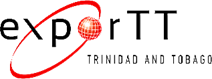 APPLICATION FOR GRANT FUNDING UNDER THECertification Programme for Food and Beverage Standards and OTHER Product Compliance (CPFSPC)                                                    INSTRUCTIONSAll relevant sections must be completed and submitted with the documents requested.The completed application form must be signed by an Executive/(s) (Manager or Managerial Level) of the Applying Enterprise and not by an Agent or Consultant and stamped by the Commissioner of Affidavits.ALL completed Application Forms must be submitted via email and hard copy to:Mr. Crisen Maharaj ManagerCapacity Building and Programme FinanceExporTT Limited151B Charlotte Street Port of Spain	Trinidad and TobagoPhone: (868) 612-3988 Ext. 7904Mobile: (868) 796-4276E-Mail: cmaharaj@exportt.co.ttCc. bnarine@exportt.co.ttIN THE MATTER OF THE STATUTORY DECLARATIONS ACT CHAPTER 7:04          _______________________________ 	 	____________________________  	  	          Signature 	 	 	 	 	                                                                          Signature          _______________________________ 	  		____________________________ 	               (BLOCK LETTERS) 	 	 	 	 	       		(BLOCK LETTERS)         ______________________________ 	 	                                               ____________________________ 	 	                                        Position in Firm 	 	 	 	 	        		Position in Firm           _________________________________________ 	                             		        _____________________________________	  	                         Date 	 	 	 	 	 	 	                                                         Date           GENERAL PARTICULARS (to be completed by all Applicants)1. Name of Firm: ____________________________________________________ 2. Sole Trader [  ]                       Partnership [  ]                       Company [  ]3. Registration Date: ______________________________________________________ 4. Address of Registered Office/Mailing: _______________________________________________________________________ 5. Location of factory/business: _____________________________________________6. Tel. No.:__________  7. Mobile No.:___________  8. Email:__________________________ 9. Value Added Tax No.:_________________  10. Board of Inland Revenue No.: _____________ 11. National Insurance Board Employer Registration No.: __________________________ 12. Shareholding: (Where shareholder is a company please append Certificate of Incorporation, names and addresses of directors and controlling shareholder(s) and any other countries where investments are held):13. Core business activity: _______________________________________________________14. Does the firm currently comply with any international/regional/national standards? eg:  ISO 9000;  ISO 22000; OSHA; GMP; HACCP; FSMA. If yes, please append a copy of certification or any other compliance documents:15. Does your firm currently export? If yes, please indicate the value of annual export sales for the last three years:16. Does your firm currently manufacture goods to replace imported products (import substitution)? If yes, please indicate the value of annual sales turnover:17. Identify the type of assistance being applied for? (Please select one box):    Firm engaged in the production of non-energy exports    Firm contributing to import substitution    Note: The applicant must submit documentary evidence of capability to finance the remaining cost for the completion of the certification process costing in excess of TT$500,000.18. Employment information: 19. Export Markets:20. Annual Sales:21. Requirements to implement standards compliance:Non-capital Requirements/ Expenditure (consulting/technical services, etc.)Note on Documentary Evidence: Applicants are to submit a proposal from a reputable qualified consultant including Scope of Works, Methodology, Deliverables, Disbursement Schedule, and Justification of Consultant Selection. 22. Please list the approvals obtained for your current production space (Town & Country, Factory Inspectorate, Fire Services, etc.). Copies of each document to be submitted with application form._____________________________________________________________________Note: If approved, you will be required to provide documentary evidence of costs for work to be done. During implementation, you will be required to submit quarterly progress reports to exporTT. exporTT reserves the right to refuse funding
exporTT reserves the right to request additional informationI make this declaration conscientiously believing the same to be true and according to the Statutory Declarations Act, and I am aware that if there is any statement in this declaration which is false in fact, which I know or believe to be false or do not believe to be true, I am liable to fine and imprisonment. Declared to at ____________________________) In ______________________________________) By______________________________________) This ______ day of_______________, _________) Before me,_________________________ Commissioner of AffidavitsIf selected Info, Information as required-FOR OFFICIAL USE:I ……………………………………………………………………………………………………..of………………………………….……………………………………… do solemnly and sincerely declare that: I am in support of this Application for grant funding for work to be conducted by a consultant and/or industry professionals to comply with International Standards. This work is to be done to improve my firm’s export readiness and/or ability to contribute to import substitution. I hereby attach the following documents: I ……………………………………………………………………………………………………..of………………………………….……………………………………… do solemnly and sincerely declare that: I am in support of this Application for grant funding for work to be conducted by a consultant and/or industry professionals to comply with International Standards. This work is to be done to improve my firm’s export readiness and/or ability to contribute to import substitution. I hereby attach the following documents: [ ]Application form duly completed[ ]Business Plan (including but not limited to information on economic linkages, import substitution, job creation and foreign exchange earning capabilities)[ ]Export Plan (where applicable)[ ] Financial Statements verified by a certified party for the previous three years of operation where necessary [ ] Detailed documentary evidence of the cost of requirements to implement standards compliance[ ] Business Registration Documents [ ]      [ ]BIR Tax Clearance Certificate VAT Clearance Certificate (where applicable)[ ]NIS Certificate[ ]Documentary evidence of the firm’s capability to fund its contribution if applicable[ ] Property Tax receipt (when effected) [ ] Police Certificate of Character for Applicant(s)[ ] Other (specify)………………………………………………………………… NAMECOUNTRYTYPE OF SHARESSHAREHOLDING%Occupation(Indicate the major category e.g. Managerial, Technical, Administrative, Production, Other (please specify))ExistingExistingOccupation(Indicate the major category e.g. Managerial, Technical, Administrative, Production, Other (please specify))NationalsNon-nationalsTotal No. of EmployeesExisting Export MarketsExisting Export MarketsExisting Export MarketsProposed Export MarketsProposed Export MarketsProposed Export MarketsCountryQuantity/UnitEstimated Value (USD)CountryQuantity/UnitEstimated Value (USD)Food/Beverage/ProductAnnualAnnualFood/Beverage/ProductLocal Sales Value (TT$)Export Sales Value (TT$)DescriptionEstimated Cost (TT$)Source (Individual, Firm, Country)ItemDateOfficer[  ] Application form received………………………[  ] All required documents appended………………………[  ] Additional documents/information required………………………[  ] All additional requirements satisfied………………………[  ] Application accepted………………………[  ] Date report completed………………………